Year 1 English homework                               Splendid Skies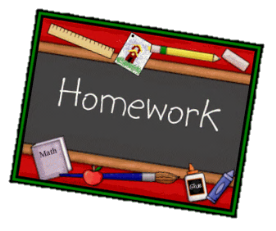 Choose one activity below each week.Complete and put it into the homework box every Monday.Please ask if you need any more details or resource.At the bottom of your homework, ask an adult to sign and make a comment on your piece of work.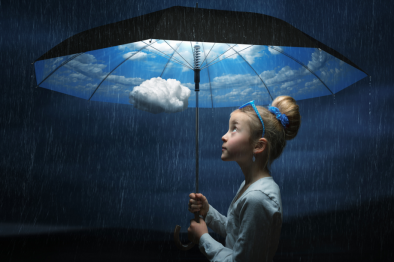 Write a diary entry for a day outside. Include how the weather affected your day and how you felt.Choose 5 words from the spelling list. Learn them and then write a sentence for each one.Draw yourself in an Autumn, Spring, Summer or Winter outfit and label the clothes you will need with captions to explain your choices.Act out the storm scene from The Tempest. Take photos or draw a picture of yourself doing this. Watch a weather forecast and write a weather report for the coming week.Write a poem with the title ‘Spring’Write a character wanted poster for Antonio in The Tempest.Create a word mat for one of the seasons.Do you like the snow? Write reasons for your answer.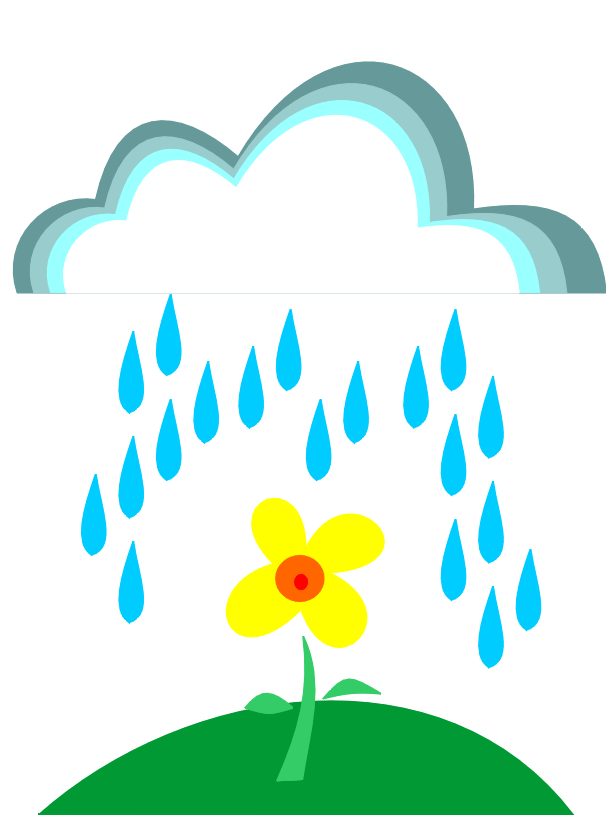 Children need to learn the words on the spelling list for a spelling test week commencing Monday 26th March Spring 2 SpellingsChildren need to learn the words on the spelling list for a spelling test week commencing Monday 26th March Spring 2 SpellingsChildren need to learn the words on the spelling list for a spelling test week commencing Monday 26th March Spring 2 Spellingstomewereyoushemysomeputfriendhousetomewereyoushemysomeputfriendhousetomewereyoushemysomeputfriendhouse